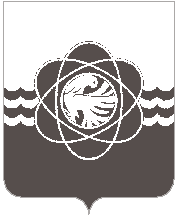 63 внеочередной сессии пятого созываот 25.12.2023 № 399О принятии безвозмездно в собственность муниципального образования «городДесногорск» Смоленской области объектов недвижимого имущества (с неотделимым оборудованием) В соответствии со статьей 26 Устава муниципального образования «город Десногорск» Смоленской области, пунктом 2.3 Положения о порядке владения, пользования и распоряжения муниципальным имуществом муниципального образования «город Десногорск» Смоленской области, утверждённым решением Десногорского городского Совета от 24.04.2012 № 620, рассмотрев обращение Администрации муниципального образования «город Десногорск» Смоленской области  от 21.12.2023 № 13141,  Десногорский городской СоветРЕШИЛ:1. Принять от межрегионального территориального управления Федерального агентства по управлению государственным имуществом в Калужской, Брянской, и Смоленской областях безвозмездно в собственность муниципального образования «город Десногорск» Смоленской области объекты недвижимого имущества (с неотделимым оборудованием):- помещение с кадастровым номером 67:26:0010107:1262, общей площадью 429,6 кв.м., расположенное на первом этаже в здании по адресу: Российская Федерация, Смоленская область, город Десногорск, 6 микрорайон;- подвал (противорадиационное укрытие № 67–ПРУ-0282) с кадастровым номером 67:26:0010107:1264, общей площадью 379,2 кв. м., расположенное по адресу: Российская Федерация, Смоленская область, город Десногорск, 6 микрорайон;- кабельная линия связи с кадастровым номером 67:26:0010107:778, расположенная по адресу: Российская Федерация, Смоленская область, город Десногорск, 6 микрорайон, а так же неотделимое оборудование согласно прилагаемому перечню.2. Настоящее решение опубликовать в газете «Десна».Исполняющий полномочия Председателя                       Глава      муниципального     образованияДесногорского городского Совета                                    «город Десногорск» Смоленской области                                                                Е.П. Леднёва                                                                     А.А. Терлецкий Приложение                                                               к решению Десногорского городского Совета                                                          от  25.12.2023 № 399Перечень оборудования№НаименованиеИнвентарный номерБалансовая стоимость1Кондиционер R35/FT3513633-000000575372,292Пост охраны бронированный13433-0000001358532,003Система охранной и тревожной сигнализации 13433-00000021396458,094Система пожарной сигнализации 13433-0000003667661,585Телевизионная система охрана и наблюдения 13400-00000041541604,306Система контроля доступа 13433-0000005141047,487Контрольный шлюз 13433-0000006261704,558Тамбур-шлюз входа в кассовый узел 13433-0000007118146,009Фильтро-вентиляционный агрегат 13633-000001455280,0010Теплосчетчик ТС ТМК-НП13633-000001159821,0011Сплит систему MITSUBISHI ELEKTRIK MSH/MUN09-NV13633-000001337898,00